Miercuri,6.05: Doua  teste  altfel, mai alternam activitățile, pe luni.  Sunt foarte interesante.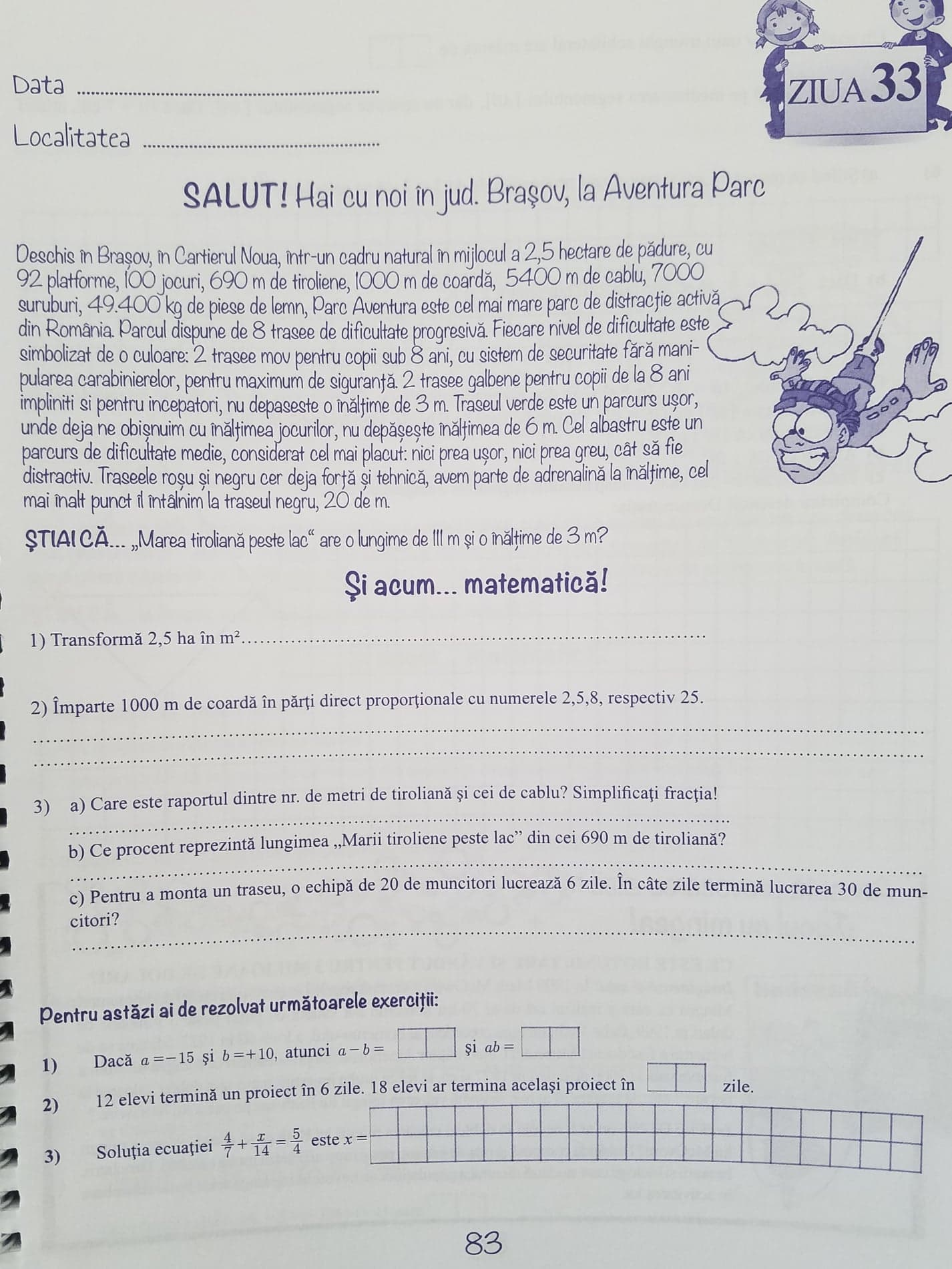 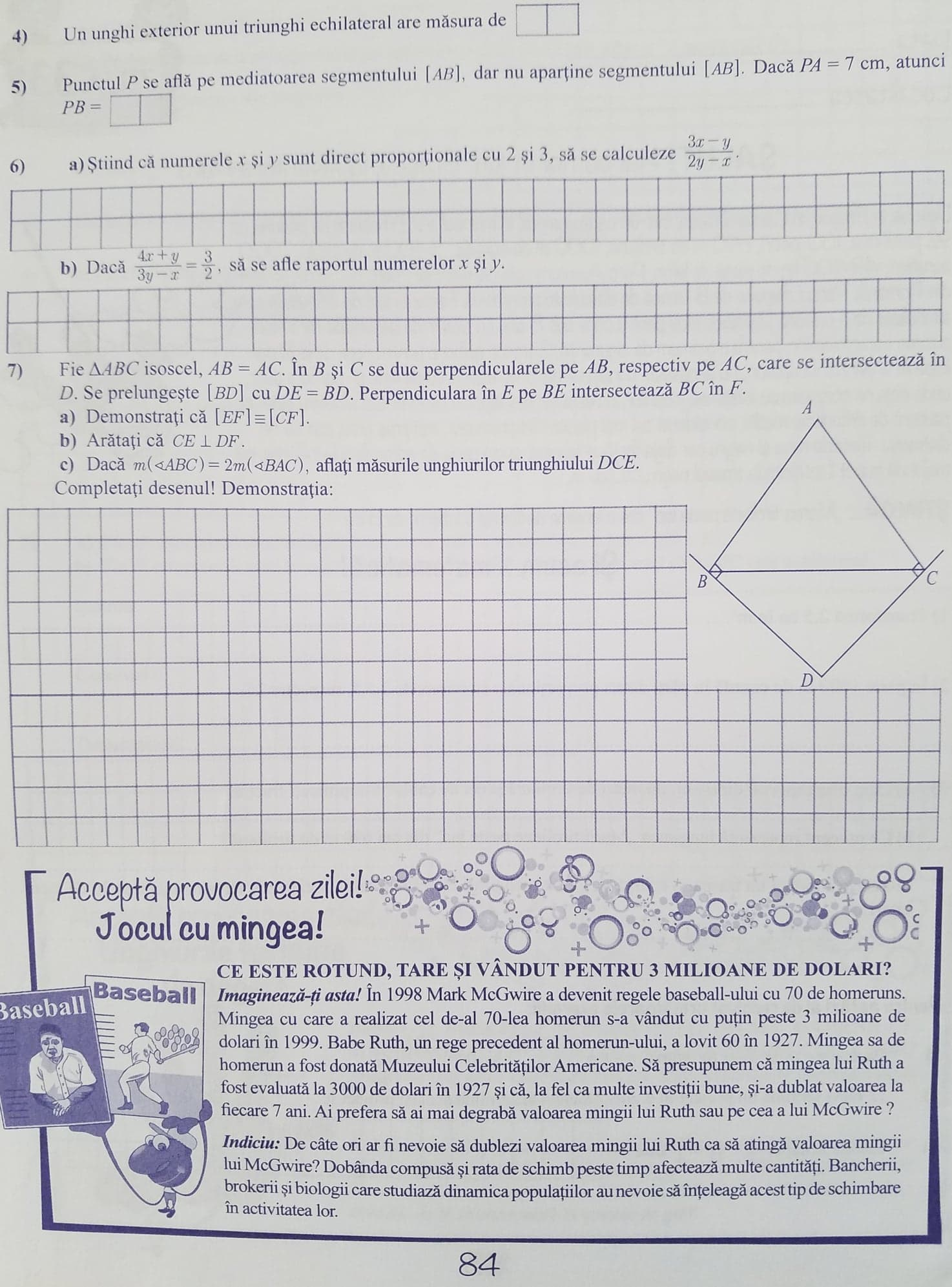 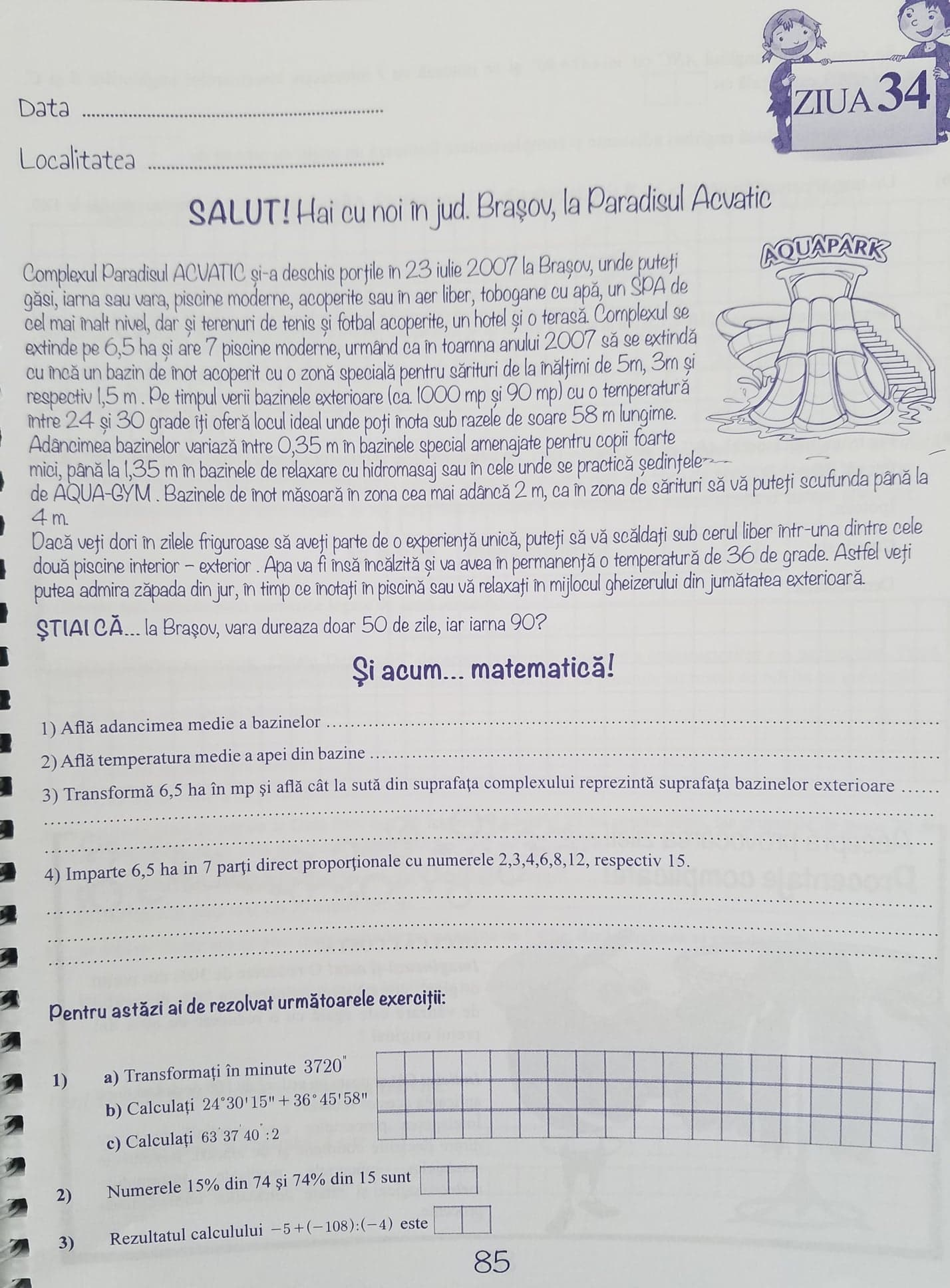 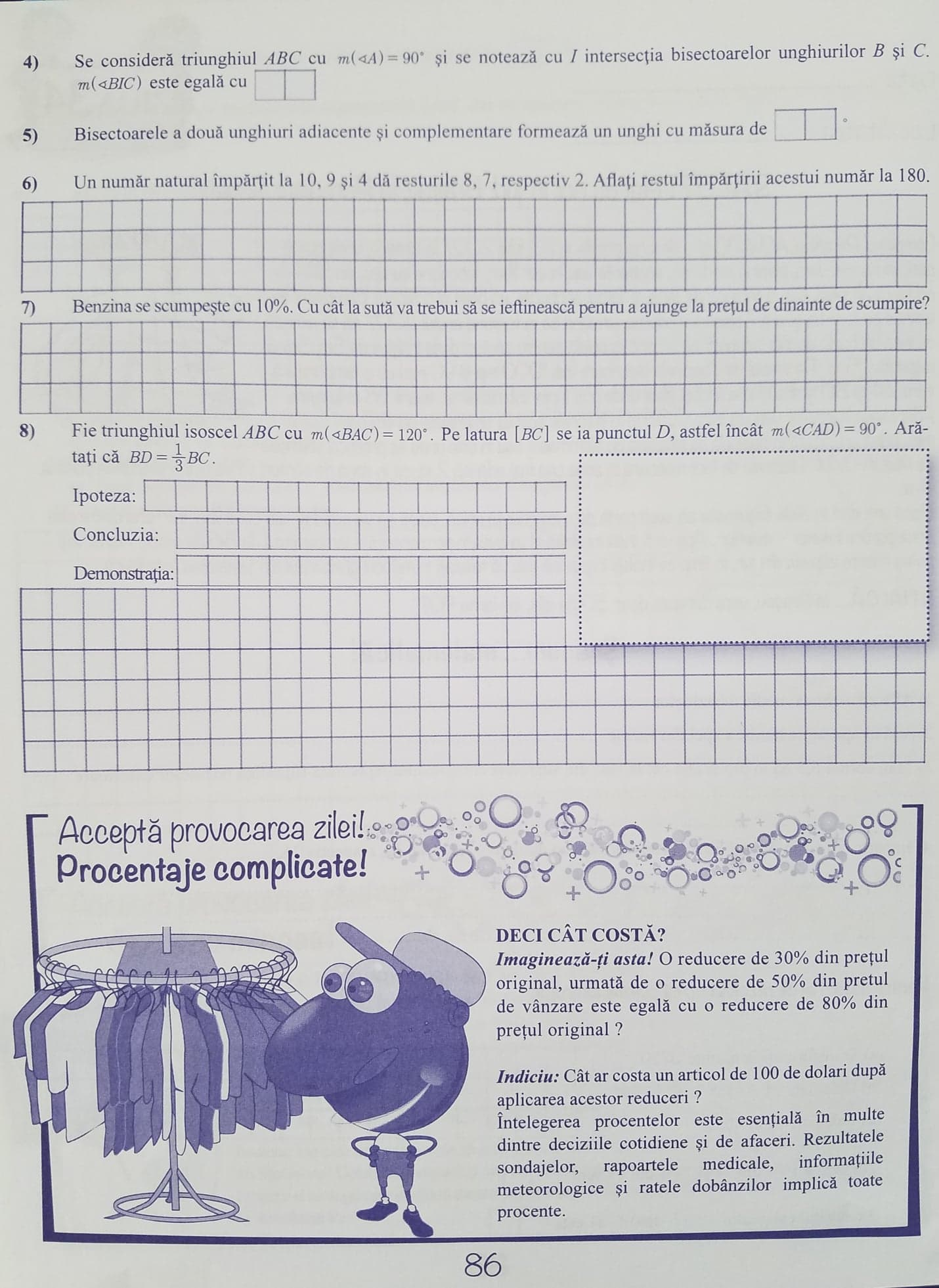 